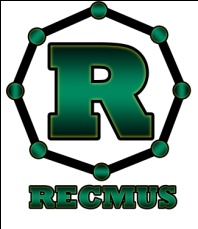 Ordre du jourAssemblée Générale Extraordinaire RECMUSMercredi 10 décembre 2014 à 11h30Local Z8-1049-1050 campus de la santé – 4688 campus Longueuil en visio________________________________________________________________________________________Ouverture de la réunionNomination du praesidum et secrétaire d’assembléePrésentation de la situationPrésentation des commentaires à la suite du au sondage et options possiblesPériode de discussion sur les options possiblesVote sur l’utilisation du 16 000$ de surplus Levée de l’assemblée